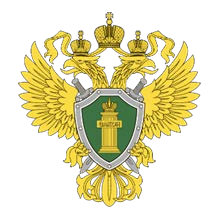 ПРОКУРАТУРА ЗАБАЙКАЛЬСКОГО КРАЯ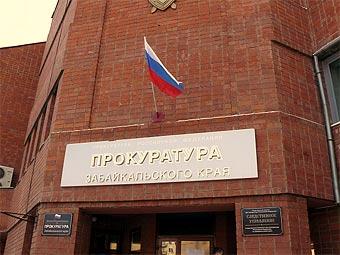 ПРОТИВОДЕЙСТВИЕ КОРРУПЦИИПамятка для предпринимателейг. Чита, 2022СОДЕРЖАНИЕОСНОВНЫЕ ПОНЯТИЯ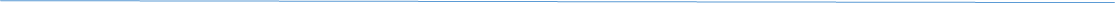 Коррупция (пункт 1 статьи 1 Федерального закона от 25.12.2008 № 273-ФЗ«О	противодействии	коррупции»,	далее	–	Федеральный	закон«О противодействии коррупции») – злоупотребление служебным положением, дача взятки, получение взятки, злоупотребление полномочиями, коммерческий подкуп либо иное незаконное использование физическим лицом своего должностного положения вопреки законным интересам общества и государства в целях получения выгоды в виде денег, ценностей, иного имущества или услуг имущественного характера, иных имущественных прав для себя или для третьих лиц либо незаконное предоставление такой выгоды указанному лицу другими физическими лицами; совершение указанных деяний от имени или в интересах юридическоголица.Противодействие коррупции (пункт 2 статьи 1 Федерального закона«О противодействии коррупции») – деятельность федеральных органов государственной власти, органов государственной власти субъектов Российской Федерации, органов местного самоуправления, институтов гражданского общества, организаций и физических лиц в пределах их полномочий:а)	по	предупреждению	коррупции,	в	том	числе	по	выявлению	и последующему устранению причин коррупции (профилактика коррупции);б)	по	выявлению,	предупреждению,	пресечению,	раскрытию	и расследованию коррупционных правонарушений (борьба с коррупцией);в) по минимизации и (или) ликвидации последствий коррупционных правонарушений.РАЗДЕЛ I.ОСНОВНЫЕ ОБЯЗАННОСТИ ОРГАНИЗАЦИЙ В СФЕРЕ ПРОТИВОДЕЙСТВИЯ КОРРУПЦИИПринятие организациями мер по предупреждению коррупцииДанная обязанность распространяется на все организации вне зависимости от их форм собственности, организационно-правовых форм, отраслевой принадлежности и иных обстоятельств.Антикоррупционная политика организации представляет собой комплекс взаимосвязанных принципов, процедур и конкретных мероприятий, направленных на профилактику и пресечение коррупционных правонарушений в деятельности данной организации.Перечень вводимых мер определяется организацией самостоятельно, исходя из специфики её деятельности и реализуемых функций, оценки соответствующих коррупционных рисков. Главное требование – они не должны противоречить законодательству и налагать на работников организации и иных лиц обязанности, не предусмотренные нормативными правовыми актами.Меры по предупреждению коррупции могут включать:определение подразделений или должностных лиц, ответственных за профилактику коррупционных и иных правонарушений;сотрудничество организации с правоохранительными органами;разработку	и	внедрение	в	практику	стандартов	и	процедур, направленных на обеспечение добросовестной работы организации;принятие кодекса этики и служебного поведения работников организации;предотвращение и урегулирование конфликта интересов;недопущение составления недостоверной отчетности и использования поддельных документов.Антикоррупционную политику и другие документы организации, регулирующие вопросы предупреждения и противодействия коррупции, рекомендуется принимать в форме локальных нормативных актов. Необходимо обеспечить своевременное ознакомление с ними работников.Министерством труда и социальной защиты Российской Федерации подготовлен комплекс методических материалов по разработке и принятию организациями мер по предупреждению коррупции, которые размещены на официальном сайте Минтруда России в сети «Интернет» (https://mintrud.gov.ru/).Типичные	нарушения	статьи	13.3	Федерального	закона«О противодействии коррупции».К наиболее типичным нарушениям указанных требований относится: 1. непринятие организациями локальных нормативных актов по вопросам профилактики коррупции либо несвоевременное приведение их в соответствие с федеральным законодательством; 2. необеспечение должного взаимодействия с правоохранительными органами; 3. непринятие	мер	по предотвращению и урегулированию конфликта интересов, а также допущение нарушения	законодательства	о	противодействии	коррупции	при осуществлении закупок товаров, работ и услуг.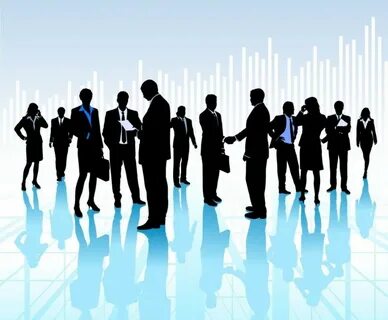 Конфликт интересовПод конфликтом интересов понимается ситуация, при которой личная заинтересованность (прямая или косвенная) лица, замещающего должность, замещение которой предусматривает обязанность принимать меры по предотвращению и урегулированию конфликта интересов, влияет или может повлиять на надлежащее, объективное и беспристрастное исполнение им должностных (служебных) обязанностей (осуществление полномочий).Под личной заинтересованностью понимается возможность получения доходов в виде денег, иного имущества, в том числе имущественных прав, услуг имущественного характера, результатов выполненных работ или каких- либо выгод (преимуществ) лицом, указанным в части 1 статьи 10 Федерального закона «О противодействии коррупции», и (или) состоящими с ним в близком родстве или свойстве лицами (родителями, супругами, детьми, братьями, сестрами, а также братьями, сестрами, родителями, детьми супругов и супругами детей), гражданами или организациями, с которыми лицо, указанное в части 1 статьи 10 Федерального закона «О противодействии коррупции», и (или) лица, состоящие с ним в близком родстве или свойстве, связаны имущественными, корпоративными или иными близкими отношениями.Под конфликтом интересов между участником закупки и заказчиком понимаются случаи, при которых руководитель заказчика, член комиссии по осуществлению закупок, руководитель контрактной службы заказчика, контрактный управляющий состоят в браке с физическими лицами, являющимися выгодоприобретателями, единоличным исполнительным органом хозяйственного общества (директором, генеральным директором, управляющим, президентом и другими), членами коллегиального исполнительного органа хозяйственного общества, руководителем (директором, генеральным директором) учреждения или унитарного предприятия либо иными органами управления юридических лиц – участников закупки, с физическими лицами, в том числе зарегистрированными в качестве индивидуального предпринимателя, – участниками закупки либо являются близкими родственниками (родственниками по прямой восходящей и нисходящей линии (родителями и детьми, дедушкой, бабушкой и внуками), полнородными и неполнородными (имеющими общих отца или мать) братьями и сестрами), усыновителями или усыновленными указанных физических лиц (пункт 9 части 1 статьи 31 Федерального закона от 05.04.2013 № 44-ФЗ «О контрактной системе в сфере закупок товаров, работ, услуг для обеспечения государственных и муниципальных нужд»).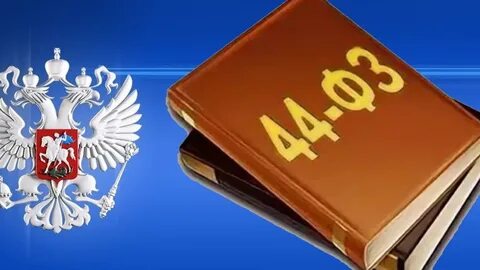 Под выгодоприобретателями понимаются физические лица, владеющие напрямую или косвенно (через юридическое лицо или через несколько юридических лиц) более чем 10% голосующих акций хозяйственного общества либо долей, превышающей 10% в уставном капитале хозяйственного общества.Так, на основании заявления прокуратуры района судом досрочно прекращены полномочия главы муниципального образования в связи с неурегулированием конфликта интересов при осуществлении закупочной деятельности у организации учредителем которой являлся близкий родственник чиновника.Дополнительные требования к антикоррупционному поведению установлены для организаций, осуществляющих деятельность в отдельных сферах.Например, в соответствии со статьей 75 Федерального закона от 21.11.2011 № 323-ФЗ «Об основах охраны здоровья граждан Российской Федерации» под конфликтом интересов при осуществлении медицинской деятельности и фармацевтической деятельности понимается ситуация, при которой у медицинского работника или фармацевтического работника при осуществлении ими профессиональной деятельности либо у члена медицинской профессиональной некоммерческой организации, участвующего в разработке клинических рекомендаций, или члена научно-практического совета возникает личная заинтересованность в получении лично либо через представителя компании материальной выгоды или иного преимущества, которое влияет или может повлиять на надлежащее исполнение ими профессиональных обязанностей, а также иных обязанностей, в том числе связанных с разработкой и рассмотрением клинических рекомендаций, вследствие противоречия между личной заинтересованностью указанных лиц и интересами пациентов.В случае возникновения конфликта интересов медицинский работник или фармацевтический работник обязан проинформировать об этом в письменной форме руководителя медицинской организации или руководителя аптечной организации, в которой он работает, а индивидуальный предприниматель, осуществляющий медицинскую деятельность или фармацевтическую деятельность, обязан проинформировать о возникновении конфликта интересов уполномоченный Правительством Российской Федерации федеральный орган исполнительной власти.Таким уполномоченным органом является Комиссия Министерства здравоохранения Российской Федерации по урегулированию конфликта интересов при осуществлении медицинской деятельности и фармацевтической деятельности, действующая на основании Приказа Минздрава РФ от 21.12.2012 № 1350н.Невыполнение обязанностей о представлении информации о конфликте интересов при осуществлении медицинской деятельности и фармацевтической	деятельности	влечет	административную ответственность в соответствии со статьей 6.29 Кодекса Российской Федерации об административных правонарушениях (далее – КоАП РФ).В соответствии с частью 3 статьи 8 Федерального закона от 30.12.2008№ 307-ФЗ «Об аудиторской деятельности» применительно к аудиторским организациям под конфликтом интересов понимается ситуация, при которой заинтересованность аудиторской организации, индивидуального аудитора может повлиять на мнение такой аудиторской организации, индивидуального аудитора о достоверности бухгалтерской (финансовой) отчетности аудируемого лица.Данный федеральный закон запрещает аудиторским организациям осуществлять действия, влекущие возникновение конфликта интересов или создающие угрозу возникновения такого конфликта.Порядок приема на работу бывшего государственного или муниципального служащегоРаботодатель при заключении трудового или гражданско-правового договора на выполнение работ (оказание услуг) с гражданином, замещавшим должности государственной или муниципальной службы, перечень которых устанавливается нормативными правовыми актами Российской Федерации, в течение двух лет после его увольнения с государственной или муниципальной службы обязан в 10-дневный срок сообщать о заключении такого договора представителю нанимателя (работодателю) государственного или муниципального служащего по последнему месту его службы.Порядок	представления	работодателями	указанной	информациизакреплен в постановлении Правительства Российской Федерации от 21.01.2015№ 29 «Об утверждении Правил сообщения работодателем о заключении трудового или гражданско-правового договора на выполнение работ (оказание услуг) с гражданином, замещавшим должности государственной или муниципальной службы, перечень которых устанавливается нормативными правовыми актами Российской Федерации».Неисполнение работодателем данной обязанности влечет административную ответственность в соответствии со статьей 19.29 КоАП РФ.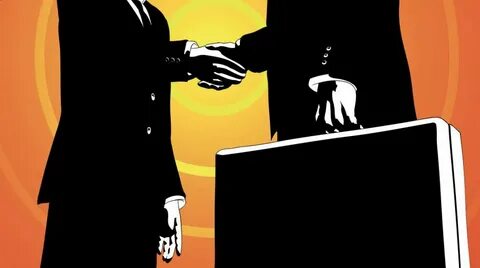 Объективная сторона состава административного правонарушения, предусмотренного статьей 19.29 КоАП РФ, может выражаться:в ненаправлении сообщения работодателем о заключении трудового договора или гражданско-правового договора на выполнение в организации в течение месяца работ (оказание организации услуг) стоимостью более ста тысяч рублей с гражданином, замещавшим должности государственной или муниципальной службы, представителю нанимателя (работодателю) государственного или муниципального служащего по последнему месту его службы;в нарушении 10-дневного срока со дня заключения трудового договора или гражданско-правового договора для направления работодателем сообщения о заключении трудового договора или гражданско- правового договора на выполнение в организации в течение месяца работ (оказание организации услуг) стоимостью более 100 тысяч рублей с гражданином, замещавшим должности государственной или муниципальной службы;в нарушении порядка направления уведомления, установленного постановлением Правительства Российской Федерации от 21.01.2015 № 29 «Об утверждении Правил сообщения работодателем о заключении трудового или гражданско-правового договора на выполнение работ (оказание услуг) с гражданином, замещавшим должности государственной или муниципальной службы, перечень которых устанавливается нормативными правовыми актами Российской Федерации».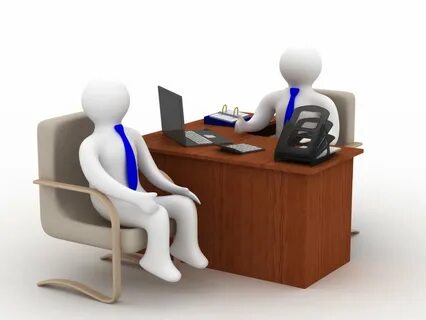 РАЗДЕЛ II. ОТВЕТСТВЕННОСТЬ ЗА СОВЕРШЕНИЕ КОРРУПЦИОННЫХ ПРАВОНАРУШЕНИЙОбщие нормы, устанавливающие ответственность юридических лиц за коррупционные правонарушения, закреплены в статье 14 Федерального закона«О противодействии коррупции». В соответствии с данной статьей, если от имени или в интересах юридического лица осуществляются организация, подготовка и совершение коррупционных правонарушений или правонарушений, создающие условия для совершения коррупционных правонарушений, к юридическому лицу могут быть применены меры ответственности в соответствии с законодательством Российской Федерации.При этом применение мер ответственности за коррупционное правонарушение к юридическому лицу не освобождает от ответственности за данное коррупционное правонарушение виновное физическое лицо. Привлечение к уголовной или иной ответственности за коррупционное правонарушение физического лица не освобождает от ответственности за данное коррупционное правонарушение юридическое лицо. В случаях, предусмотренных законодательством Российской Федерации, данные нормы распространяются на иностранные юридические лица.2.1. Незаконное вознаграждение от имени юридического лица (статья 19.28 КоАП РФ)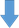 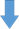 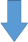 Размеры налагаемых на юридических лиц штрафов по статье 19.28 КоАП РФЧ.1 ст. 19.28 КоАП РФ (незаконное вознаграждение) – штраф не менее 1 млн рублей;Ч. 2 ст. 19.28 КоАП РФ (незаконное вознаграждение в крупном размере) –штраф не менее 20 млн рублей;Ч. 3 ст. 19.28 КоАП РФ (незаконное вознаграждение в особо крупном размере) – штраф не менее 100 млн рублей.Возбуждение дел об административных правонарушениях, предусмотренных статьей 19.28 КоАП РФ, является исключительной компетенцией прокурора.Рассматривают  указанные  дела  судьи  судов  общей  юрисдикции(мировые судьи).Результаты работы прокуратуры Забайкальского края по привлечению к административной ответственности юридических лиц, совершивших коррупционные правонарушения, предусмотренные ст. 19.28 КоАП РФ, в динамике:Например, органами прокуратуры Забайкальского края возбуждено дело об административном правонарушении, предусмотренном ч. 1 ст. 19.28 КоАП РФ в отношении коммерческой организации, представитель которой передал главному врачу одной из больниц незаконное денежное вознаграждение в размере 400 тыс. рублей за заключение государственных контрактов на поставку медицинского оборудования в сфере реализации национального проекта «Здравоохранение». Постановлением суда юридическое лицо привлечено к административной ответственности с назначением наказания в виде штрафа в размере 1 млн рублей и конфискацией предмета административного правонарушения. Штраф оплачен в полном объеме.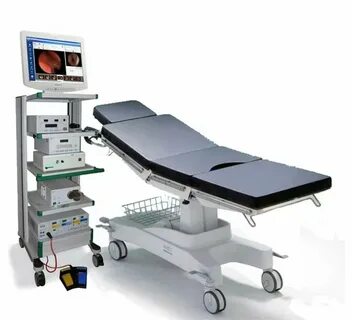 В соответствии с пунктом 7.1 части 1 статьи 31 Федерального закона от 05.04.2013 № 44-ФЗ «О контрактной системе в сфере закупок товаров, работ, услуг для обеспечения государственных и муниципальных нужд» не допускается участие в закупках юридического лица, которое в течение двух лет до момента подачи заявки на участие в закупке было привлечено к административной ответственности по статье 19.28 КоАП РФ.Федеральным законом № 298-ФЗ от 03.08.2018 «О внесении изменений в Кодекс Российской Федерации об административных правонарушениях» статья 19.28 КоАП РФ дополнена примечанием, предусматривающим освобождение юридического лица от административной ответственности за административное правонарушение, предусмотренное указанной статьей, если оно способствовало выявлению данного правонарушения, проведению административного расследования и (или) выявлению, раскрытию и расследованию преступления, связанного с данным правонарушением, либо в отношении этого юридического лица имело место вымогательство.Президиумом Верховного Суда Российской Федерации 08.07.2020 утвержден Обзор судебной практики рассмотрения дел о привлечении к административной ответственности, предусмотренной статьей 19.28 Кодекса Российской Федерации об административных правонарушениях.2.2. Незаконное привлечение к трудовой деятельности либо к выполнению работ или оказанию услуг государственного или муниципального служащего, либо бывшего государственного или муниципального служащего(статья 19.29 КоАП РФ)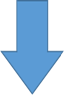 Размеры налагаемых штрафов по статье 19.29 КоАП РФ:На граждан – от 2 000 до 4 000 рублей;На должностных лиц – от 20 000 до 50 000 рублей;На юридических лиц – от 100 000 до 500 000 рублей.Возбуждение дел об административных правонарушениях, предусмотренных статьей 19.29 КоАП РФ, является исключительной компетенцией прокурора.Рассматривают указанные дела судьи судов общей юрисдикции (мировые судьи).Результаты работы прокуратуры Забайкальского края по привлечению к административной ответственности лиц, совершивших коррупционные правонарушения, предусмотренные статьей 19.29 КоАП РФ, в динамике:Например, по вынесенным прокуратурой края постановлениям о возбуждении дел об административном правонарушении, предусмотренном статьей 19.29 КоАП РФ, за нарушения требований антикоррупционного законодательства при заключении трудового договора с бывшим сотрудником органов внутренних дел привлечены к административной ответственности коммерческая организация и её генеральный директор к штрафам в размере 100 тыс. и 20 тыс. рублей соответственно.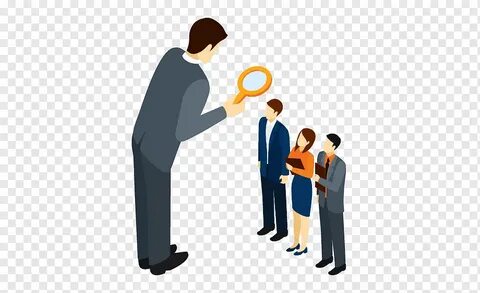 2.3. Если у вас просят взятку. Ваши действия?Не предлагайте и не давайте взятку!Иначе вы сами совершите преступление (статьи 204 и 291 Уголовного кодекса Российской Федерации). Выслушайте требования вымогателя, чтобы обратиться в правоохранительные органы.Прежде чем написать заявление...Помните, что за сообщение о вымышленном факте вымогательства взятки предусмотрена уголовная ответственность. Ложный донос наказывается штрафом, принудительными работами или лишением свободы до трех лет. В случае искусственного создания доказательств совершения вымышленного преступления срок наказания увеличится до шести лет лишения свободы (статья 306 Уголовного кодекса Российской Федерации).Как привлечь вымогателя к ответственности?Вы должны будете проехать в ближайшее подразделение органов Следственного комитета России, органов федеральной службы безопасности либо органов внутренних дел и написать заявление.Заявление о преступлении вы можете сделать в устном или письменном виде. Письменное заявление о преступлении обязательно подпишите. Укажите почтовый или электронный адрес, куда должен будет прийти ответ.Устное заявление о преступлении заносится в протокол, который подписывается вами и сотрудником, принявшим заявление. Протокол должен содержать данные о вас, а также о документах, удостоверяющих вашу личность.Вас предупредят об уголовной ответственности за заведомо ложный донос в соответствии со статьей 306 Уголовного кодекса Российской Федерации, о чем в протоколе будет сделана отметка. Подпишите.При регистрации заявления вы должны получить информацию о регистрации Вашего заявления в правоохранительном органе, талон-уведомление, в котором указывается порядковый номер заявления по книге учета сообщений о преступлениях и дата его принятия.Подробнее	о	заявлении	о	преступлении	можно	прочитать	в статье 141 Уголовно-процессуального кодекса Российской Федерации.Что ждет взяткополучателя?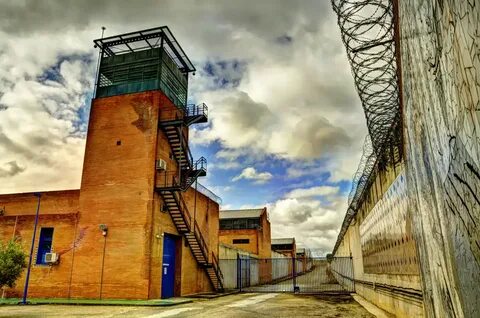 2.4. Понятие дачи взятки, провокации взятки, коммерческого подкупа либо подкупа в сфере закупок, а также коммерческого подкупаДача взятки должностному лицу, иностранному должностному лицу либо должностному лицу публичной международной организации лично или через посредника (в том числе когда взятка по указанию должностного лица передается иному физическому или юридическому лицу) (ст. 291 УК РФ) –наказывается штрафом в размере до четырех миллионов рублей, или в размере заработной платы или иного дохода осужденного за период до четырех лет, или в размере до девяностократной суммы взятки с лишением права занимать определенные должности или заниматься определенной деятельностью на срок до десяти лет или без такового либо лишением свободы на срок до пятнадцати лет со штрафом в размере до семидесятикратной суммы взятки или без такового и с лишением права занимать определенные должности или заниматься определенной деятельностью на срок до десяти лет или без такового.ВАЖНО! Примечание. Лицо, давшее взятку, освобождается от уголовной ответственности, если оно активно способствовало раскрытию и (или) расследованию преступления и либо в отношении его имело место вымогательство взятки со стороны должностного лица, либо лицо после совершения преступления добровольно сообщило в орган, имеющий право возбудить уголовное дело, о даче взятки.Провокация взятки, коммерческого подкупа либо подкупа в сфере закупок товаров, работ, услуг для обеспечения государственных или муниципальных нужд (ст. 304 УК РФ), то есть попытка передачи должностному лицу, иностранному должностному лицу, должностному лицу публичной международной организации либо лицу, выполняющему управленческие функции в коммерческих или иных организациях, без его согласия денег, ценных бумаг, иного имущества или оказания ему услуг имущественного характера, предоставления иных имущественных прав в целях искусственного создания доказательств совершения преступления либо шантажа –наказывается штрафом в размере до двухсот тысяч рублей или в размере заработной платы или иного дохода осужденного за период до восемнадцати месяцев, либо принудительными работами на срок до пяти лет с лишением права занимать определенные должности или заниматься определенной деятельностью на срок до трех лет или без такового, либо лишением свободы на срок до пяти лет с лишением права занимать определенные должности или заниматься определенной деятельностью на срок до трех лет или без такового.Передача коммерческого подкупа (ч. 1–4 ст. 204, ст. 204.1, ст. 204.2 УК РФ) – незаконная передача лицу, выполняющему управленческие функции в коммерческой или иной организации, денег, ценных бумаг, иного имущества, а также незаконные оказание ему услуг имущественного характера, предоставление иных имущественных прав (в том числе когда по указанию такого лица имущество передается, или услуги имущественного характера оказываются, или имущественные права предоставляются иному физическому или юридическому лицу) за совершение действий (бездействие) в интересах дающего или иных лиц, если указанные действия (бездействие) входят в служебные полномочия такого лица либо если оно в силу своего служебного положения может способствовать указанным действиям (бездействию) – наказывается штрафом в размере до двух миллионов пятисот тысяч рублей, или в размере заработной платы или иного дохода осужденного за период до двух лет шести месяцев, или в размере до семидесятикратной суммы коммерческого подкупа с лишением права занимать определенные должности или заниматься определенной деятельностью на срок до пяти лет или без такового либо лишением свободы на срок до восьми лет со штрафом в размере до сорокакратной суммы коммерческого подкупа или без такового и с лишением права занимать определенные должности или заниматься определенной деятельностью на срок до пяти лет или без такового.ВАЖНО! Примечание: Лицо, совершившее передачу коммерческого подкупа, освобождается от уголовной ответственности, если оно активно способствовало раскрытию и (или) расследованию преступления и либо в отношении его имело место вымогательство предмета подкупа, либо это лицо добровольно сообщило о совершенном преступлении в орган, имеющий право возбудить уголовное дело.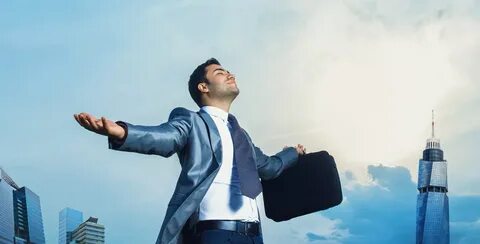 О ДОПУСКАЕМЫХ НАРУШЕНИЯХ АНТИКОРРУПИЦОННОГО ЗАКОНОДАТЕЛЬСТВА МОЖНО СООБЩИТЬ ПО ТЕЛЕФОНУ В ПРОКУРАТУРУ ЗАБАЙКАЛЬСКОГО КРАЯ: 8 (3022) 39-67-86, 26-53-06. ВАШ ЗВОНОК НЕ ОСТАНЕТСЯ БЕЗ ВНИМАНИЯ!Основные понятия2Раздел I. Основные обязанности организаций в сфере противодействия коррупции31.1.	Принятие	организациями	мер	по предупреждению коррупции31.2.	Конфликт интересов51.3.	Порядок	приема	на	работу	бывшего государственного или муниципального служащего8Раздел	II.	Ответственность за совершение коррупционных правонарушений2.1. Незаконное вознаграждение от имени юридического лица (ст. 19.28 КоАП РФ)2.2. Незаконное привлечение к трудовой деятельности либо к выполнению работ, оказанию услуг государственного или муниципального служащего либо бывшего государственного или муниципального служащего (ст. 19.29 КоАП РФ) 2.3. Если у Вас просят взятку. Ваши действия?2.4. Понятие дачи взятки, провокации взятки, коммерческого подкупа либо подкупа в сфере закупок, а также коммерческого подкупа1010141618Показатели работы –ст. 19.28 КоАП РФ2016201720182019202020216 мес. 2022Вынесено постановлений о возбуждении дел об административных правонарушениях0321347По постановлению прокурора привлечено лиц к административной ответственности1321347Сумма наложенных штрафов1 млн руб.22 млн руб.1 млн руб.10 млн руб.3 млн руб.4 млн руб.7 млн руб.Показатели работы2016 2017 2018 2019 2020 2021 6 мес. 2022Вынесено постановлений о возбуждении дел об административных правонарушениях17263733876027По постановлению прокурора привлечено лиц к административной ответственности18203537806225Сумма наложенных штрафов394 тыс. руб.585 тыс. руб.980 тыс. руб.1130 тыс. руб.3008 тыс. руб.2250 тыс. руб.600 тыс. руб.ПреступлениеНаказаниеМелкое взяточничество (менее 10 тыс. руб.), совершенное впервыедо 1 года в колонии-поселенииВзятка (от 10 тыс. до 25 тыс. руб.)до 3 лет в колонии-поселенииВзятка в значительном размере (от 25 тыс. до 150 тыс. руб.)до 6 лет в колонии общего режимаВзятка в крупном размере (от 150 тыс. до 1 млн руб.)до 12 лет в колонии строгого режимаВзятка в особо крупном размере (от 1 млн руб.)до 15 лет в колонии строгого режима